MĚSTO ČERNOŠICE		tel: 221 982 111, 221 982 369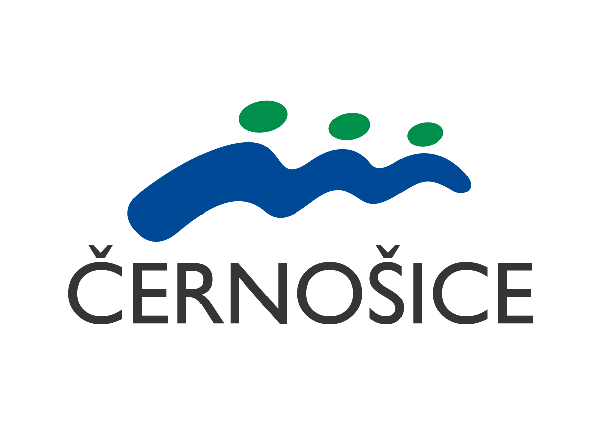 Podskalská 19			e-mail: podatelna@mestocernosice.cz120 00 PRAHA 2	                           Stepanka.bokova@mestocernosice.czPLNÁ MOCK OBJEDNÁNÍ/VYZVEDNUTÍ OPIÁTOVÝCH TISKOPISŮRECEPTŮ A ŽÁDANEK(právnické osoby)Zmocnitel (statutární orgán právnické osoby)Název právnické osoby:Adresa:IČO:Jméno, příjmení statutárního zástupce:1)2)Datum narození:Adresa bydliště:Číslo občanského průkazu:z  m  o  c  ň  u  j  e  :Zmocněnce:Jméno, příjemní statutárního zástupce:Datum narození:Adresa bydliště:Číslo občanského průkazu:k objednání opiátových receptůk objednání opiátových žádanekk vyzvednutí opiátových receptůk vyzvednutí opiátových žádanekV …………………….. dne …………………………………..		Zmocnění přijímám:…………………………………………………………………….		…………………………………………………………………………..     Podpis statutárního orgánu – zmocnitele				         Podpis zmocněnce